Name_____________________________	Date____________ Unit 2: AfricaPACKET CDo Now: Copy the objectives from the board: -Students Will Be Able To:Describe the main features of the African ____________________________ kingdoms.Examine the role of griots in passing along knowledgeRead the African proverbs in the boxes below. In the space below them, describe what you think the message of the proverb is. This can be a total guess!!Can you think of a proverb or saying that is common in our country? Write down a saying and its message in the space below.Example: Saying: The early bird gets the worm. Meaning: People who start early and do not procrastinate will be successfulAmerican Saying/ProverbAfrican Kingdom Notes ContinuedSonghai- A New EmpireIn 14th century ____________________________ became the new trading empire in West Africa.The soldier king Sonni Ali used his ______________________________to build a largest state that has ever existed in West Africa.He did not adopt the_________________________________, he followed traditional African beliefs. Songhai GrowsSonghai became the __________________________ trading kingdomSonghai was able to maintain its power over trade because of a ____________________________They _____________________a clan systemThe clan you belonged to determined your jobSoon after his death, the emperor _________________________________ set up a Muslim dynasty. Askia Muhammad also made a ______________________to Mecca.He encouraged the ________________________________________________as an important center of learningHe was known for giving to the _________________________Songhai FallsSonghai ___________________________ until the mid 1600s _______________________ began to tear Songhai apartMorocco __________________________________ upon a weakened SonghaiThink, Pair, Share:Fill in the chart and then complete the questions below. 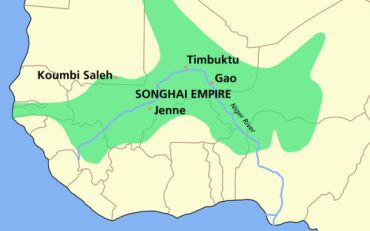 GRIOTS- AFRICAN STORY TELLERSAfter a good evening meal, with the moon shining down, the people of a village in ancient Africa might hear the sound of a drum, a rattle, and a voice that shouted, “Come hear, come hear!”  These were the sounds of the griot, the storyteller. A griot did not just use words, but gestures, songs, facial expressions, body movements and acting to make stories memorable and interesting. They told stories that people loved to hear over and over. Some stories were about the history of the tribe. Some were about great wars and battles. Some were about everyday life. Many stories had moral lessons, and taught the people right from wrong. There was no written language in ancient Africa. The storytellers kept track of the history of the people. Directions: As you read and watch the stories, fill in the graphic organizer below.Exit Slip: List three things all three Kingdoms have in common:________________________________________________________________________________________________________________________________________________________________________________________________List three things that are different about the kingdoms:________________________________________________________________________________________________________________________________________________________________________________________________“When two elephants fight, it is the grassland that gets trampled”“If you climb up a tree, you must climb down the same tree”“However long the night, the dawn will break”GhanaMaliSonghaiTime Period800s1200s-1600sLocationWest AfricaWest AfricaSource of Wealth Gold and Salt Trade, TaxesGold and Salt TradeReligionTraditionalIslamImportant KingsTenkameninMansa MusaSundiataStoryWhat happens? Summarize the plotLessons to be learned?Anansi The SpiderThe Lion’s WhiskerThe Lion and the Jackal